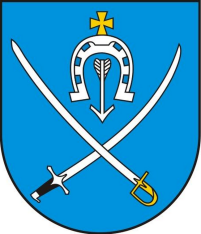 Wybory posłów do Parlamentu Europejskiego. W dnia 25 maja 2014 roku w całym kraju odbędą się wybory posłów do Parlamentu Europejskiego. Na tablicach wyborczych  zlokalizowanych na terenie gminy zostały umieszczone obwieszczenia Okręgowej  Komisji Wyborczej w Warszawie I z wykazem zarejestrowanych kandydatów  na posłów do Parlamentu Europejskiego w okręgu wyborczym nr 4, do której należy gmina Stare Babice.  Mieszkańcy naszej gminy będą głosować w siedzibach obwodowych komisji wyborczych utworzonych  przez Radę Gminy Stare Babice  Uchwałą Nr XXIII/228/12 z dnia 21 grudnia 2012r.  Wykaz obwodów głosowania, siedzibach obwodowych komisji wyborczych oraz lokalach obwodowych komisji wyborczych w wyborach do Parlamentu Europejskiego został podany do publicznej wiadomości  Obwieszczeniem Wójta Gminy Stare Babice z dnia 15kwietnia  b.r. Wykaz siedzib Obwodowych Komisji Wyborczych:Nr 1 dla sołectwa: Blizne Jasińskiego, Blizne Łaszczyńskiego, Lubiczów - Przedszkole Blizne Jasińskiego, ul. Kościuszki 1b (lokal dostosowany dla potrzeb wyborców niepełnosprawnych) Nr 2 dla  sołectwa: Babice Nowe, Zielonki Parcela; Lipków - Urząd Gminy Stare Babice ul. Rynek 21, (lokal dostosowany dla potrzeb wyborców niepełnosprawnych) Nr 3 dla sołectwa: Latchorzew, Kwirynów, Janów Szkoła Podstawowa w Starych Babicach, ul. Polna 40 (lokal dostosowany dla potrzeb wyborców niepełnosprawnych) Nr 4 dla sołectwa Stare Babice - Szkoła Podstawowa w Starych Babicach, ul. Polna 40 (lokal dostosowany dla potrzeb wyborców niepełnosprawnych) Nr 5 dla sołectwa Klaudyn - Szkoła Podstawowa w Starych Babicach, ul. Polna 40 (lokal dostosowany dla potrzeb wyborców niepełnosprawnych) Nr 6 dla sołectwa: Zielonki Wieś, Koczargi Nowe, Koczargi Nowe-Bugaj, Koczargi Stare I Gminne Gimnazjum w Koczargach Starych, ul. Akacjowa 12 (lokal dostosowany dla potrzeb wyborców niepełnosprawnych) Nr 7 dla sołectwa: Wojcieszyn; Wierzbin, Zalesie, Mariew i Buda, Stanisławów - Zespół Szkolno-Przedszkolny w Borzęcinie Dużym, ul. Warszawska 697 (lokal dostosowany dla potrzeb wyborców niepełnosprawnych) Nr 8 dla sołectwa: Borzęcin Duży Borzęcin Mały, Topolin - Zespół Szkolno-Przedszkolny w Borzęcinie Dużym, ul. Warszawska 697 (lokal niedostosowany dla potrzeb wyborców niepełnosprawnych) 
 W dniu 25 maja 2014 r. (niedziela) lokale wyborze będą otwarte do głosowania  od godz. 7.00 do godz. 21.00.Ogłoszenie o rozpoczęciu konsultacji społecznych dotyczących koncepcji miejscowego planu zagospodarowania przestrzennego części wsi Stare Babice Obszar planów zawarty jest pomiędzy:1) ul. Koczarską, ul. Osiedlową, rowem Z-7 i ul. Kutrzeby,2) ul. Osiedlową, rowem Z-7, wschodnią granicą działki ew. nr 398 (oddalona o około 120 m od ul. Kutrzeby), a ulicą Mizikowskiego.Udostępnienie koncepcji planu miejscowego odbędzie się, w siedzibie Urzędu Gminy w Starych Babicach ul. Rynek 32, 05-082 Stare Babice, w pokoju nr 3, w terminie od dnia 26 maja 2014 r. do dnia 9 czerwca 2014 r. Koncepcja planu miejscowego znajduje się także na stronie internetowej Urzędu Gminy www.babice-stare.waw.pl  zakładka: „Dla Inwestora” – „Plany miejscowe w przygotowaniu”. Osoby fizyczne i prawne zainteresowane indywidualnymi sprawami proszone są o przybycie do Urzędu Gminy, pokój nr 3 oraz o zabranie ze sobą takich materiałów jak: kopia wniosku do tego planu lub mapa działki z aktualnym numerem ewidencyjnym. Zainteresowani mogą składać do koncepcji uwagi do 16 czerwca 2014 r. Plan miejscowy sporządzany jest na podstawie: Uchwały Nr XXXII/316/13 z dnia 30 października 2013 r. w sprawie przystąpienia do sporządzenia miejscowego planu zagospodarowania przestrzennego części wsi Stare Babice oraz na podstawie Uchwały Nr XXXIV/338/13 z dnia 19 grudnia 2013 r. w sprawie przystąpienia do sporządzenia miejscowego planu zagospodarowania przestrzennego części wsi Stare Babice, dostępnych w Biuletynie Informacji Publicznej pod adresem www.bip.babice-stare.waw.pl zakładka: „Akty normatywne organów Gminy”, „Uchwały Rady Gminy”.XVI Otwarte Biegi Przełajowe o Puchar Starosty Warszawskiego Zachodniego i Wójta Gminy Stare Babice Powiat Warszawski Zachodni oraz Gminny Ośrodek Sportu i Rekreacji Stare Babice zapraszają do udziału w imprezie 30 maja 2014 (piątek) od godziny 9.00 w Zielonkach, ul. Zachodnia 2. Impreza jest przeznaczona dla uczniów Szkół Podstawowych, Gimnazjalnych i Ponadgimnazjalnych. Zgłoszenia przyjmowane są do godziny 12.00 dnia 28 maja 2014 (środa) należy kierować drogą elektroniczną na adres rkarpinski@pwz.plPrzystanek WOLNOŚĆ Z okazji zbliżającej się rocznicy narodzin polskiej demokracji i dla upamiętnienia pierwszych w powojennej Polsce wolnych wyborów Stowarzyszenie Odkrywamy Świat działające przy I Gminnym Gimnazjum w Koczargach Starych zaprasza wszystkich mieszkańców Gminy Stare Babice 30 maja (w piątek) na uroczystość PRZYSTANEK WOLNOŚĆ. Dokładny program na stronie www.stare-babice.pl Gimnazjalny Piknik Naukowy Stowarzyszenie Odkrywamy Świat zaprasza na niecodzienną zabawę połączoną z nauką czyli na Gimnazjalny Piknik, który odbędzie się  w piątek 23 maja 2014 r. od godz. 14.30 na terenie  I Gminnego  Gimnazjum w Koczargach  Starych Program i zaproszenie na www.stare-babice.plRegiony z historią - Stare Babice Kolejna emisja z cyklu" regiony z historią" odbędzie się 26 maja o godz. 20.30 na TVP Warszawa. Zapraszamy do obejrzenia audycji.Grand PRIX Stare Babice Gminny Ośrodek Sportu i Rekreacji Stare Babice oraz Cezary Dębkowski zapraszają na Grand Prix STARE BABICE w siatkówce plażowej kobiet i mężczyzn Zielonki Parcele. Celem imprezy jest popularyzacja sportu i kultury fizycznej we wszystkich środowiskach, popularyzacja dyscypliny jaką jest siatkówka plażowa oraz wyłonienie najlepszych zawodników i zawodniczek w sezonie plażowym 2014. Zawody z cyklu GP Stare Babice będą rozgrywane na Polanie Dwóch Stawów w Zielonkach Parcele przy ul. Rekreacyjnej. Terminy rozgrywek, miejsce, zasady uczestnictwa i szczegóły na stronie www.stare-babice.pl